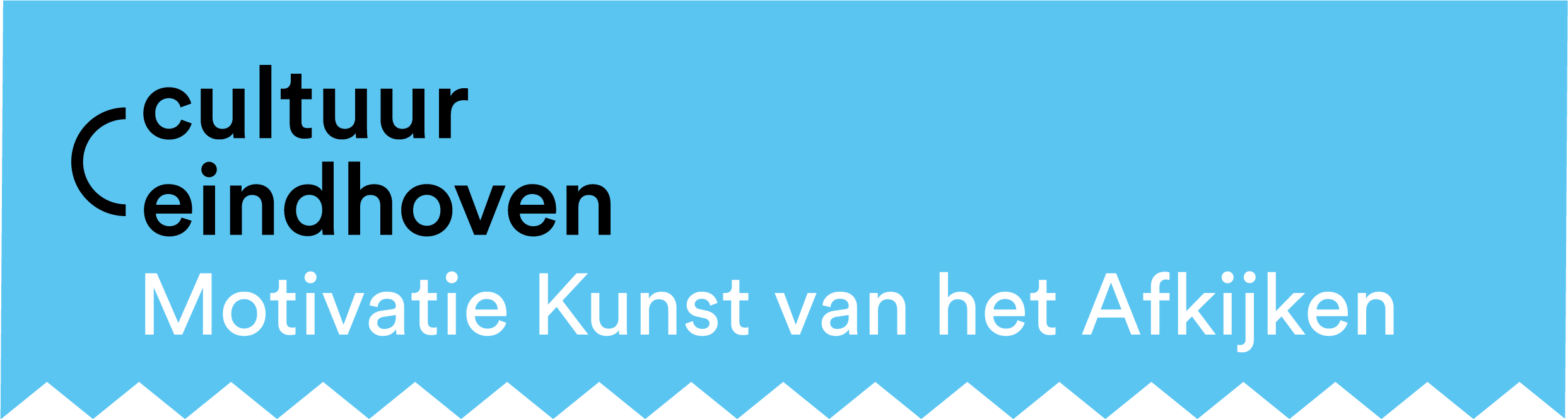 Format Hoofdstuk 4 Meerjarige Subsidie – Programma’s U dient een aanvraag in via het online subsidiesysteem van Cultuur Eindhoven. Hieronder vindt u de gegevens en documenten die onderdeel moeten zijn van de aanvraag, inclusief bijbehorende specificaties.Gegevens bij aanvraag (* = verplicht)Naam organisatie*Vestigingsadres*Postadres (wanneer afwijkend van vestigingsadres) WebsiteIBAN & tenaamstelling*Gevraagde subsidie (per jaar)*Documenten bij aanvraag (* = verplicht)Statuten*
Ondertekend door een notaris.KvK uittreksel*Maximaal 12 maanden oud.Rekeningafschrift*Recente jaarrekening*
Of verklaring van ontbreken.Recent jaarverslag*
Of verklaring van ontbreken.Activiteitenplan* 
De maximale lengte van het activiteitenplan is 20 pagina’s op A4-formaat inclusief eventueel beeldmateriaal. De minimale lettergrootte is 10 in een leesbaar lettertype.Begroting in format CE*Een sluitende begroting.Een begroting in eigen formatToelichting op de begroting* 
Maximaal 5 pagina’s op A4-formaat. De minimale lettergrootte is 10 in een leesbaar lettertype met regelafstand 1,0. De toelichting op de begroting bevat in ieder geval: • een specificatie van de posten ‘Overige directe inkomsten’, ‘Indirecte inkomsten’, ‘Private middelen - private fondsen’. De post(en) onder Subsidies worden gespecificeerd als er sprake is van meer dan 1 subsidie. • een toelichting hoe de tweejarige begroting zich verhoudt tot de realisatie 2023/realisatie 2025.
• een overzicht personeelslasten/betaling personeel in verband met de Fair Practice Code.Een kwantitatief activiteitenoverzicht*Plan van aanpak, enkel verplicht wanneer er sprake is van een negatief eigen vermogen  Een voorblad, ondertekend door een tekenbevoegd bestuurder (in geval van gezamenlijke bevoegdheid minimaal door twee bestuurders)*